Перечень рекомендуемых интернет-ресурсов по профориентации и профнавигациидля школьников, студентов, родителей и педагогов(обновлённая версия по состоянию на 1 июля 2022 г.)№НаименованиеСсылка1.Атлас новых профессийАтлас поможет понять, какие отрасли будут активно развиваться в ближайшие 15-20 лет, какие в них будут рождаться новые технологии, продукты, практики управления и какие новые специалисты потребуются работодателям: http://atlas100.ru/.2.Азбука профессий и специальностейЗдесь вы найдёте профессии и специальности на любую букву алфавита. Кликните по нужной профессии или специальности, и вы узнаете о профессии подробности и найдёте учебные учреждения, где готовят данных специалистов. А также тесты по профессиональной ориентации: http://rodn-i-k.narod.ru/asb_prof.htm.3.Блог Надежды о вузах и профессияхБлог Надежды о вузах и профессиях – всё о профессиях: как выбрать для себя специальность, какое требуется образование, где нужны такие специалисты и т.д., описание вузов, тесты на выбор профессии: http://vesmirnaladoni2011.ru/.4.ООО «Бюро профориентации»В «Бюро профориентации» вы сможете почитать интервью с представителями разных профессий, актуальные статьи и другие полезные материалы по вопросам, связанным с выбором профессии, а также получить информацию о наших справочниках для поступающих. Это индивидуальные консультации по выбору профессии и образовательного маршрута, а также профориентационные лекции, экскурсии, тренинги и программы: http://prof-buro.ru/rus/.5.«Время выбирать профессию»Профориентационный сайт ФИРО. Для тех, кто хочет правильно выбрать профессию, и для взрослых – родителей, педагогов, психологов, работодателей. Рекомендации для самодиагностики подростков и родителей. Материалы для подготовки к профориентационным мероприятиям: http://proftime.edu.ru/.6.ГлавСправ. ОбразованиеНа сайте «ГлавСправ. Образование» собрана вся справочная информация для абитуриентов: вузы Петербурга, Москвы и регионов РФ, колледжи, техникумы и лицеи Санкт-Петербурга. Главные разделы справочного журнала «ГлавСправ. Образование»: высшее и среднее образование, профориентация, ЕГЭ и подготовительные курсы, детские сады и школы Петербурга, олимпиады и зарубежные вузы. http://edu.glavsprav.ru/spb/.7.ZасобойВсероссийская программа по развитию системы ранней профориентации «Zасобой» направлена на работу со специалистами в области профессионального самоопределения, а также на работу с учащимися: https://засобой.рф/.8.Интерактивный выбор профессииВ проекте «Интерактивный выбор профессии» представлены разделы: 1. Статьи – статьи о выборе и смене о профессии, о поиске работы и построении карьеры; 2. Экспресс-тесты – тесты, посвящённые той или иной профессии. Здесь вы можете оценить степень своей пригодности к ней, а заодно узнать о профессии что-то новое; 3. Подбор профессий – профиль отображает сведения о Ваших всех психофизиологических особенностях по итогам тестирования; 4. Каталог профессий – здесь представлены описания профессий (профессиограммы); 5. Рассказы о профессиях – о «подводных камнях» профессии, вариантах трудоустройства, рекомендациях по обучению и многом другом словами специалистов различных профессий: http://www.futurejob.ru/.9.Калейдоскоп профессийСайт кинокомпании «Парамульт». Проекты для взрослых и детей. Современный образовательный мультсериал. Просто и понятно о профориентации и выборе профессии для малышей, старшеклассников, студентов, взрослых в формате коротких видео: https://paramult.ru/.10.Карта интересовПсихологические онлайн-тесты для детей и взрослых. Профессиональная психодиагностика. Тестирование профориентации, разработано А.Е. Голомштоком, предназначено для изучения интересов учеников в различных сферах деятельности: https://psiholocator.com/.11.Методический кабинет профориентации РезапкинойСайт посвящён проблемам профессионального и личностного самоопределения, адресован молодым, родителям и специалистам образовательных учреждений. Методики, тесты самодиагностики, статьи и фрагменты из книг и фильмов психолога-профконсультанта Галины Резапкиной: http://metodkabi.net.ru/.12.MoёObrazovanie.ruМоё образование – интернет-портал для старшеклассников, абитуриентов, студентов. Здесь вы можете легко найти информацию о вузе или колледже, будущей профессии и специальности. А также пройти психологические тесты и тесты на выбор профессии: https://moeobrazovanie.ru/.13.НавигатумФедеральный образовательный и научно-исследовательский проект. Игровые инструменты профессионального и личностного самоопределения. Для педагогов материалы для системной профориентации и для создания идеальной траектории профориентации от 3,5 лет и до 65 лет: https://navigatum.ru/.14.Online Test Pad (Профессиональные предпочтения)Бесплатный многофункциональный сервис. Система дистанционного обучения и тестирования, конструктор онлайн-тестов по профориентации, опросов, кроссвордов, логических игр, комплексные задания, диалоговые тренажёры, уроки: https://onlinetestpad.com/ru.15.Особый ребёнок«Особый ребёнок» – информационный портал для родителей, воспитывающих детей-инвалидов и детей с ограниченными возможностями здоровья. В разделе «Профориентация детей с ОВЗ» вы найдёте перечень рекомендуемых профессий и специальностей для обучения детей и подростков с ОВЗ: http://ovz.zabedu.ru/.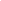 16.Prof.BiografGuru.ruProf.BiografGuru.ru – справочник профессий: старинные, современные, перспективные и модные профессии, их описание и определение. Профессии будущего, настоящего и прошлого времени. Востребованные профессии, различные роды деятельности, рабочие обязанности, функции и должностные инструкции. Всё о профессиях и их особенностях – собрание профессий и их описаний, роли и значения профессий в жизни людей: http://prof.biografguru.ru/.17.ПроекторияИнтерактивная цифровая платформа для профориентации школьников. Онлайн-площадка для коммуникации, выбора профессии и работы над проектными задачами: https://proektoria.online/forum.18.PROekt PRO (Пропуск в профессию)Центр индивидуальной профориентации школьников по осознанному выбору профессии. Практическая программа профориентации состоит из 2 этапов: персональная консультация психолога-специалиста; знакомство с профессиями, экскурсии в компании, мастер-классы, бизнес-игры и другое: https://proekt-pro.ru/.19.ПрофВыбор.руЭлектронный музей профессий для помощи подросткам в формировании интереса к миру профессий и выстраиванию своих профессиональных компетенций. Профессиограммы, тематические статьи о профессиях, профориентационные тесты: http://profvibor.ru/.20.ПрофГидЦентр профориентации Э. Давыдовой. Профориентация для детей, подростков и взрослых. Тесты на профориентацию и профессию, консультации, метод живой профориентации, обратная связь: https://www.profguide.io/.21.ПрофилумСервис профессиональной навигации, помогает сориентироваться в мире новых профессий, узнать диапазон зарплат, востребованность, требуемые компетенции, подбирает варианты подходящих видов деятельности, предлагает круг профессий на основе компетенций: https://profilum.ru/.22.ПрофКомп@сЦенность web-ресурса «ПрофКомп@с» заключается в том, что он содержит систематизированный материал, позволяющий учителю организовать продуктивную работу по психолого-педагогическому сопровождению учащихся в выборе профессии в различных направлениях: диагностическом, консультационном, развивающем, в том числе при преподавании курса «Моё профессиональное будущее». Многочисленный интерактивный материал (видеоролики, презентации, тесты, кроссворды, профориентационные игры) поможет разнообразить работу и сделать её не только содержательной, но и интересной: http://proforientacia123.blogspot.com/.23.ПрофориентаторЦентр тестирования и развития «Гуманитарные технологии» (на базе факультета психологии МГУ им. М.В. Ломоносова). Ежемесячно обновляемые бесплатные тесты на профориентацию, тесты на профессию, выбор профессии, методики, консультации специалистов: https://proforientator.ru/tests/.Здесь представлены бесплатные тесты на профориентацию, тесты на профессию, выбор профессии, которые помогут понять, кем стать в будущем, определить профессиональные сферы, наиболее соответствующие вашим интересам и способностям (https://proforientator.ru/tests/#tocontent): http://proforientator.plp7.ru/.24.Профориентация онлайн-тестЦентр профориентации. Продвинутые и эксклюзивные онлайн-тесты (profi, keys, max) для желающих получить консультации, узнать профессию, характер, таланты, удачные направления в жизни и в бизнесе. Индивидуальный список профессий, основанный на интересах, особенностях характера: https://prof-test24.ru/.25.Профориентация и самоопределениеПрофориентация с Натальей Грэйс. Описание профессий, тесты-онлайн, статьи. Авторская методика профориентирования. Индивидуальная работа: https://proforientation.ru/.26.PROFchoiceКомпания по профориентации. Профессиональная помощь в поиске своего дела, смене профессии, построении карьеры. Школьникам помогут определить профессии. Станет ясно, что делать дальше и куда двигаться. Взрослым помогут выбрать дело мечты, поменять работу. Составим карьерный план. http://profchoice.ru/.27.СмартияДанный ресурс позволяет школьникам тренировать ключевые умения, собирать для себя содержательные коллекции учебных материалов: из статей, тренингов, онлайн-курсов: https://smartia.me/skills/.28.Смарт-курсМатериалы для тех, кто работает с подростками, помогает им сделать осознанный выбор: http://smart-course.ru/ (обновлённая версия: https://new.smart-course.ru/).29.Твои шаги к профессииСайт «Твои шаги к профессии» создан, чтобы помочь ученикам сориентироваться в мире профессий и выбрать учебное заведение, которое поможет им стать высококлассными специалистами. Для педагогов подготовлены методические материалы по профориентации. Шагая по этому сайту ученики вместе с родителями, пройдут все необходимые этапы по выбору профессии и дальнейшего пути его образования: https://sites.google.com/site/mojvybor375/home.30.Уроки профориентацииРесурс содержит уроки по профориентации, которые участвовали во всероссийском профориентационном конкурсе методических разработок «Экскурс в мир профессий»: https://moeobrazovanie.ru/gotovije_uroki_po_proforientatsii.html.31.Учёба.ру. ПрофессииУчеба.ру – крупнейший каталог учебных заведений, помогающий не только определиться с выбором вуза, колледжа и техникума, но и с будущей профессией. Раздел «Профессии» содержит тесты и описания профессий: https://www.ucheba.ru/prof.32.Шоу профессий«Шоу профессий» – проект о ранней профориентации для школьников, который в формате ярких видеовыпусков расскажет тебе о самых важных и интересных профессиях: шоупрофессий.рф.